IDEAS FOR KEEPING STUDENTS’ ATTENTION AND FOCUS       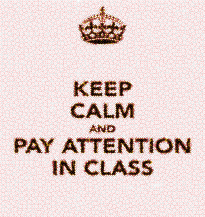 Note:  Large ≠ Lecture only; many of these can be used in large classes as well.“Where are you right now?” scale for focusing (Example:  “Using a scale of 1 to 10, rate your understanding of what I have just covered in this lecture”)Use element of change, surprise, wonder (Example:  use a different room arrangement; “Today, you’re going to teach me (the instructor) or each other the concept of ______”; bring in an item that represents some aspect of your content and place in front of room, asking students to make a response…even cover it up initially)Unusual pictures, a quote, poem, word with definition (or have students write the definition), music, piece of art, collection of objects (Example:  use a cartoon or other prompt, having students create the caption or definition; have a slide in power point that elicits participation)Participatory power point (Example:  insert periodic multiple choice questions that might appear on a test; insert a “think, pair, share” activity; insert a task that involves movement)One-minute paper or cards  (Example: write a question, write something you just learned, reflect on what has happened so far in discussion)Stop and stretch  (Example: have students stand up, take a few deep breaths, or stretch arms over head, or twist left and right)Indicate answer on slip of paper, individual white board, chart paper (Example: vote for an option; take a stand; put post-it note on chart paper; write your contribution on chart paper)Indicate opinion by moving to side or corner of room  (Example: if you agree that there should be armed guards in schools, move to the right side of the room)Think, pair, share; “buzz” groups (Example, “Think about the theory we just covered…how does it apply to your family? Then turn to the person to your left and share your response…have your partner share his/her response with you…be prepared to comment to the whole group)Use “outline” or “guided” notes (Example, put a “shell” of your lecture/content on Blackboard or use a “fill-in-the-blanks” format for students to take notes; you can also incorporate focusing activities in this format)